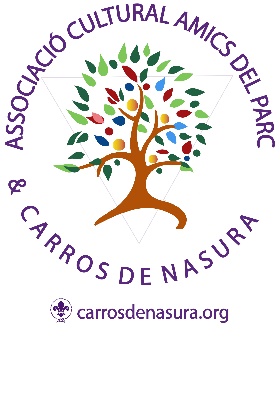                          FINS DE L’ASSOCIACIÓ CULTURAL AMICS DEL PARC & CARROS DE NASURACULTURA – OFERIR ALTERNATIVES CULTURALS AMB DEBATS, TALLERS I ACTIVITATS VINCULADES A LA MASIA I AL SEU TERRITORI (EL MAS) AMB CONTACTE AMB ELS ANIMALS I VEGETALS QUE SEMPRE HAN ACOMPANYAT LA DINÀMICA LABORAL D’AQUESTA VIVENDASOCIAL –CONVERTIR EL PARC EN UN PUNT DE TROBADA , D’ACCIÓ I EN UN ESPAI DE SOCIALITZACIÓ. FOMENTAR LA RECOLLIDA I LA PREVENCIÓ DE RESIDUS ORGÀNICS, PLÀSTICS I ENVASOS EN AQUESTS ESPAIS. OFERIR ENTRE ELS SOCIS CUSTODIA DELS ANIMALS EN CAS DE NECESSITAT, SERVEIS A PREUS ASEQUIBLES, TANT EN NUTRICIÓ, COM VACUNACIÓ, ATENCIÓ VETERINARIA, TANATORI, ENSINISTRAMENT,...NATURA- APROPAR EL SEU CONEIXEMENT I LA VIDA EN EL CAMP A L’ENTORN DE LA CIUTAT. TANT PER ADULTS I PROFESSIONALS, COM PER ESCOLARS I UNIVERSITARIS. TREBALLAR EN LA CONSERVACIÓ DE L’ECONOMIA CIRCULAR DEL BARRI AMB LA CONSERVACIÓ D’OFICIS TRADICIONALS I CULTURALS A MODE D’UN MUSEU A CEL OBERT, ESPECIALMENT AMB LA PRESENCIA ESPORÀDICA DE CAVALLS AL PARC I ESPAIS NATURALS PER FER ACCIONS TRANSVERSALS D’OCI, CULTURA I GESTIÓ DEL PARCDESENVOLUPAMENT DE PROJECTES QUE S’APROVIN EN ASSAMBLEAREDACCIÓ I CREACIÓ DE REGLAMENTS INTERNS QUE REGULIN LES ACTIVITATSPER ACONSEGUIR AQUESTES FINALITATS L’ASSOCIACIÓ DU A TERME LES ACTIVITATS SEGÜENTS:-ORGANITZAR DEBATS AMB LES ASSOCIACIONS DELS BARRIS IMPLICATS-CREAR COMUNITAT MITJANÇANT L’ESPAI I LES XARXES SOCIALS, ORGANITZANT ACTIVITATS A L’AIRE LLIURE DES DE L’ASSOCIACIÓ O PERSONAL EXTERN ENTÉS EN LA MATÈRIA EN QÜESTIÓ-ESPAIS PER CUSTODIAR ELS ANIMALS (MASIA) GESTIONAT PER LES ASSOCIACIONS INVOLUCRADES I PERSONAL VOLUNTARI -ES CONSERVA I ES PROMOU L’ECONOMIA CIRCULAR, L’ESCULTISME I LA PROFESSIONALITZACIÓ DEL VOLUNTARIAT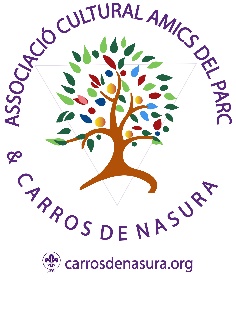 FORMULARI  D'INSCRIPCIÓ A L'ASSOCIACIÓ CULTURAL AMICS DEL PARC & CARROS DE NASURADADES DE CONTACTENOM:	FOTO:COGNOMS:DATA DE NAIXEMENT:DNI:                                                                        MAIL:TELÈFON:                                                              MÒBIL:CARRER:                                                               NÚMERO:POBLACIÓ:                                                            CODI POSTAL:TIPOLOGIA D’INSCRIPCIÓ escriu AQUESTA a sota de la que tries1 ANY                        SOCI AMIC 38€             SOCI COOPERATIU 98€          ENTITAT ASSOCIADA 198€DOMICILIADA                                                                                                                         EN FER EL PAGAMENT ENVIEU PER MAIL AQUEST FORMULARI REOMPLERT A:  info@carrosDEnasur.orgBANC SABADELL IBAN    ES16 0081 0344 38 0001118018  Per renovar de manera automàtica escriu el teu número de compte.  RGPD -Reglament General de Protecció de Dades?  SÍ o NO   Dono el meu consentiment a l'Associació Cultural Amics del Parc & Carros de Nasura per recollir i tractar  les meves dades personals amb la finalitat d'enviar-me comunicacions i gestionar la meva vinculació amb l'Associació.AUTORITZACIÓ DRETS IMATGE?  SÍ o NO   Autoritzo a l'Associació Cultural Amics del Parc & Carros de Nasura a l'ús de la meva imatge i la dels meus tutelats per poder ser reproduïda en pàgines web de l'Associació o les seves xarxes socials, en les que informa sobre les seves activitats, així com filmacions destinades a difusió pública de l'Associació. A que es cedeixin les meves dades a l'Associació Cultural amb la finalitat de  rebre informació d'aquesta entitat.    a                 de                de                                      Signatura